Informativa per il trattamento dei dati personali   D.lgs n. 101 del 10 agosto 2018L'I.C. KAROL WOJTYLA con sede legale in PALESTRINA PIAZZA UNGHERIA 4 CF e P.IVA 93021350587 in seguito,"Titolare", in qualità di titolare del trattamento, La informa ai sensi dell'art. 13 D.Lgs. 30.6.2003 n. 196 (in seguito, "Codice Privacy") e dell'art. 13 Regolamento UE n. 2016/679 (in seguito, "GDPR") che i Suoi dati saranno trattati con le modalità e per le finalità seguenti.Oggetto deltrattamentoIl Titolare tratta i dati personali, identificativi (ad esempio, nome, cognome, ragione sociale, indirizzo, telefono, e-mail, riferimenti bancari e di pagamento) – in seguito, “dati personali” o anche “dati”) da Lei comunicati in occasione della conclusione di contratti per i servizi del Titolare.Finalità del trattamentoI dati personali sono trattati:senza il consenso espresso (art. 24 lett. a, b, c Codice Privacy e art. 6 lett. b, e GDPR), Circolare del 27 giugno 2007, per le seguenti Finalità di Servizio:il trattamento sarà effettuato sia con strumenti cartacei che elettronici, nel rispetto delle misure di sicurezza indicate dal Codice e delle altre individuate ai sensi del Regolamento; i dati verranno conservati secondo le indicazioni delle Regole tecniche in materia di conservazione digitale degli atti definite da AGID e nei tempi e nei modi indicati dalle Linee Guida per le Istituzioni scolastiche e dai Piani di conservazione e scarto degli archivi scolastici definiti dalla Direzione Generale degli Archivi presso il Ministero dei Beni Culturali. Si puntualizza:Inserimento nella banca dati ministeriale: SIDIArchiviazione in home presso il gestore di archiviazione dell'Istituto Comprensivo NAMIRIALGestione anagrafiche nel portale SPAGGIARIConservazione digitale del fascicolo alunno per tempo illimitato presso il conservatore: NAMIRIALI dati sono trasmessi alle articolazioni centrali del Miur facendo sorgere l'obbligo di verifica anche al Ministero della compliance alla GDPRI dati personali potranno essere comunicati a soggetti pubblici (quali, ad esempio, ASL, Comune, Provincia, Ufficio scolastico regionale, Ambiti Territoriali, organi di polizia giudiziaria, organi di polizia tributaria, guardia di finanza, magistratura) nei limiti di quanto previsto dalle vigenti disposizioni di legge e di regolamento e degli obblighi conseguenti per codesta istituzione scolastica.Conservazione cartacea presso gli uffici amministrativi(Dirigenza)Conservazione nell’Anagrafe Nazionale degli Studenti.I dati personali potranno essere comunicati a soggetti pubblici (quali, ad esempio, ASL, Comune, Provincia, Ufficio scolastico regionale, Ambiti Territoriali, organi di polizia giudiziaria, organi di polizia tributaria, guardia di finanza, magistratura) nei limiti di quanto previsto dalle vigenti disposizioni di legge e di regolamento e degli obblighi conseguenti per codesta istituzione scolastica; i dati relativi agli esiti scolastici degli alunni potranno essere pubblicati mediante affissione all’albo della scuola nei limiti delle vigenti disposizioni in materia;I dati personali più sopra evidenziati potranno essere trattati, solo ed esclusivamente per le finalità istituzionali della scuola, anche se raccolti non presso l'Istituzione scolastica ma presso il Ministero dell'Istruzione e le sue articolazioni periferiche, presso altre Amministrazioni dello Stato, presso Regioni e enti locali, presso Enti con cui la scuola coopera in attività e progetti previsti dal Piano Triennale dell'Offerta Formativa;I dati da Lei forniti potranno essere comunicati a terzi soggetti che forniscono servizi a codesta Istituzione Scolastica quali, a titolo esemplificativo, agenzie di viaggio e strutture ricettive (esclusivamente in relazione a gite scolastiche, viaggi d’istruzione e campi scuola), imprese di assicurazione (in relazione a polizze in materia infortunistica), eventuali ditte fornitrici di altri servizi (quali ad esempio servizi di mensa, software gestionali, registro elettronico, servizi digitali, ecc). La realizzazione di questi trattamenti costituisce una condizione necessaria affinché l’interessato possa usufruire dei relativi servizi; in caso di trattamenti continuativi, le ditte in questione sono nominate responsabili del trattamento, limitatamente ai servizi resi;AUTORIZZAZIONE ALL’USO DI IMMAGINISi fa presente che ai fini della documentazione di attività didattiche, utile a tracciare i percorsi formativi degli alunni ed alunne, è possibile che vengano effettuate durante l'anno foto di classe o/o video, afferenti ad attività inserite nel Piano dell'Offerta Formativa, comprese le uscite didattiche.  Tali immagini possono essere pubblicate sul sito istituzionale della scuola, sul blog https://scuoleperlapace.altervista.org , o su piattaforme legate a concorsi ministeriali o comunque a temi compatibili con i fini istituzionali della scuola stessa: https://www.garanteprivacy.it/home/faq/scuola-e-privacy  .Nei video e nelle immagini di cui sopra i minori saranno ritratti solo nei momenti “positivi” (secondo la terminologia utilizzata dal Garante per la protezione dei dati personali) legati alla vita della scuola: apprendimento, progetti, attività, recite scolastiche, competizioni sportive, ecc. Si fa presente che per segnalare la volontà di non aderire ad eventuali pubblicazioni di immagini, è possibile opporsi  inviando alla scuola il modulo presente sul sito nella sezione  PRIVACY, “REGISTRO DELLE OPPOSIZIONI”. Ad eccezione di quanto previsto ai punti 4 e 5 del presente documento, il conferimento dei dati richiesti e il conseguente trattamento sono obbligatori, in quanto previsti dalla normativa citata al precedente punto 1; l'eventuale rifiuto a fornire tali dati potrebbe comportare il mancato perfezionamento dell’iscrizione eAccesso ai datiI Suoi dati potranno essere resi accessibili per le finalità di cui all’art. 2.A) e 2.B) a dipendenti e collaboratori del Titolare in Italia, nella loro qualità di incaricati e/o responsabili interni del trattamento e/o amministratori di sistema.Comunicazione dei datiSenza la necessità di un espresso consenso (ex art. 24 lett. a), b), d) Codice Privacy e art. 6 lett. b) e c) GDPR), il Titolare potrà comunicare i Suoi dati per le finalità di cui all’art. 2.A) a Organismi di vigilanza, Autorità giudiziarie, a società di assicurazione per la prestazione di servizi assicurativi, nonché a quei soggetti ai quali la comunicazione sia obbligatoria per legge per l’espletamento delle finalità dette. Detti soggetti tratteranno i dati nella loro qualità di autonomi titolari del trattamento.I Suoi dati non saranno diffusi.Trasferimento datiI dati personali sono conservati su server ubicati all’interno dell’Unione Europea. Resta in ogni caso inteso che il Titolare, ove si rendesse necessario, avrà facoltà di spostare i server anche extra-UE. In tal caso, il Titolare assicura sin d’ora che il trasferimento dei dati extra-UE avverrà in conformità alle disposizioni di legge applicabili, previa stipula delle clausole contrattuali standard previste dalla Commissione Europea.Natura del conferimento dei dati e conseguenze del rifiuto di rispondereIl conferimento dei dati per le finalità di cui all’art. 2.A) è obbligatorio. In loro assenza, non potremo garantirle i Servizi dell’art. 2.A).Il conferimento dei dati per le finalità di cui all’art. 2.B) è invece facoltativo. Può quindi decidere di non conferire alcun dato o di negare successivamente la possibilità di trattare dati già forniti: in tal caso, non potrà ricevere newsletter, comunicazioni commerciali e materiale pubblicitario inerenti ai Servizi offerti dal Titolare. Continuerà comunque ad avere diritto ai Servizi di cui all’art. 2.A).Diritti dell’interessatoNella Sua qualità di interessato, ha i diritti di cui all’art. 7 Codice Privacy e art. 15 GDPR e precisamente i diritti di:Ottenere la conferma dell'esistenza o meno di dati personali che La riguardano, anche se non ancora registrati, e la loro comunicazione in forma intelligibile;Ottenere l'indicazione: a) dell'origine dei dati personali; b) delle finalità e modalità del trattamento; c) della logica applicata in caso di trattamento effettuato con l’ausilio di strumenti elettronici;d) degli estremi identificativi del titolare, dei responsabili e del rappresentante designato ai sensi dell'art. 5, comma 2 Codice Privacy e art. 3, comma 1, GDPR; e) dei soggetti o delle categorie di soggetti ai quali i dati personali possono essere comunicati o che possono venirne a conoscenza in qualità di rappresentante designato nel territorio dello Stato, di responsabili incaricatiOttenere:L’aggiornamento, la rettificazione ovvero, quando vi ha interesse, l'integrazione dei dati;la cancellazione, la trasformazione in forma anonima o il blocco dei dati trattati in violazione di legge, compresi quelli di cui non è necessaria la conservazione in relazione agli scopi per i quali i dati sono stati raccolti o successivamente trattati;L’attestazione che le operazioni di cui alle lettere a) e b) sono state portate a conoscenza, anche per quanto riguarda il loro contenuto, di coloro ai quali i dati sono stati comunicati o diffusi, eccettuato il caso in cui tale adempimento si rivela impossibile o comporta un impiego di mezzi manifestamente sproporzionato rispetto al diritto tutelato;Opporsi, in tutto o in parte:Per motivi legittimi al trattamento dei dati personali che La riguardano, ancorché pertinenti allo scopo della raccolta;Al trattamento di dati personali che La riguardano a fini di invio di materiale pubblicitario o di vendita diretta o per il compimento di ricerche di mercato o di comunicazione commerciale, mediante l’uso di sistemi automatizzati di chiamata senza l’intervento di un operatore mediante e-mail e/o mediante modalità di marketing tradizionali mediante telefono e/o posta cartacea. Si fa presente che il diritto di opposizione dell’interessato, esposto al precedente punto b), per finalità di marketing diretto mediante modalità automatizzate si estende a quelle tradizionali e che comunque restasalvalapossibilitàperl’interessatodiesercitareildirittodiopposizioneanchesoloinpartePertanto, l’interessato può decidere di ricevere solo comunicazioni mediante modalità tradizionali ovvero solo comunicazioni automatizzate oppure nessuna delle due tipologie di comunicazione.Ove applicabili, ha altresì i diritti di cui agli artt. 16-21 GDPR (Diritto di rettifica, diritto all’oblio, diritto di limitazione di trattamento, diritto alla portabilità dei dati, diritto di opposizione), nonché il diritto di reclamo all’Autorità Garante.Modalità di esercizio dei dirittiPotrà in qualsiasi momento esercitare i diritti inviando richiesta tramite:Modulo contatti del sito www.ickarolwojtylapalestrina.edu.itE-mail all'indirizzormic8ds002@istruzione.itPEC all'indirizzormic8ds002@pec.istruzione.itPosta all'indirizzo: Istituto Comprensivo Karol Wojtyla piazza Ungheria 4 Palestrina(RM)Telefono 0695307077Titolare, responsabile e incaricatiIl Titolare del trattamento è “ISTITUTO COMPRENSIVO KAROL WOJTYLA”, in persona del suo Legale Rappresentante dott.ssa Manuela Scandurra, con sede legale in Palestrina, Piazza Ungheria 4Il Responsabile del Trattamento Dati è indicato nella home del sito nell’elenco procedimenti con i relativi responsabili e riferimenti di contatto (telefono e indirizzo di posta elettronica);Il Responsabile della Protezione dei Dati (RPD) è indicato nella home del sito con i riferimenti e modulistica di contatto.Palestrina, 06/05/2019Il Rappresentante Legale dell'Istituto Comprensivo K. WojtylaIl Dirigente Scolastico Dott.ssa Manuela ScandurraFirma autografa omessa ai sensi dell’art. 3 D.Lgs 39/93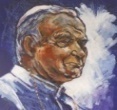 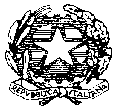 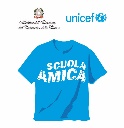 ISTITUTO COMPRENSIVO“Karol Wojtyla”PALESTRINAScuola dell’ Infanzia, Primaria e Secondaria di I gradoPiazza Ungheria 4 – 00036 Palestrina (Roma)Tel. 06-95307077- fax 06- 95307233C.F.: 93021350587 - COD. MECC.: RMIC8DS002- e-mail : rmic8ds002@istruzione.itposta certificata  rmic8ds002@pec.istruzione.itwww.ickarolwojtylapalestrina.edu.it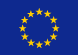 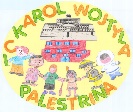 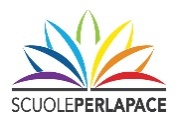 